令和５年５月１０日各府県専門委員長　様各校の顧問の先生方へ合同合宿実行委員会夏季合同強化合宿の宿泊所　希望・申込みについて　本合宿に参加していただきます全校へお願いいたします。　この度、本合宿を開催するにあたりまして、開催地となります奈良県宇陀市観光課様が格段のご理解を得て、合宿参加者の宿泊や昼食等の斡旋・ご支援を賜れることとなりました。　つきましては、取り急ぎ、宿泊手配等の準備に取り掛かっていただくこととなりますので、参加校におかれましては、正式な宿泊の申込みの前として、同封しています「宿泊施設一覧」をご参照の上、【第1次宿泊希望アンケート】に必要事項を記入し、宇陀市役所観光課宛に、FAX又はメールにてご回答を願います。　ご回答期限は、急を要することもあり、誠に申し訳ございませんが、5月19日（金）までに、ご回答いただけますよう宜しくお願い致します。　尚、正式な宿泊及び昼食の申込みは、希望アンケートを集約された後、後日改めて宇陀市役所観光課より、ご案内がありますのでしばらくご猶予いただきます。　まだ先のことで、計画が立てにくいこともお察しますが、今回の合宿開催につきましては、宇陀市様の絶大なご支援を賜りますこともありますので、何卒ご理解いただき、早期のご回答をお願いいたします。　追伸　「宿泊施設一覧」をご参照いただきまして、上段№１～6の宿泊施設【宇陀市内】につきましては、宇陀市役所観光課様が申込み受付時から取りまとめ斡旋をしていただきます。　特に、記載されています宇陀市の「保養センター美榛苑」におきましては、本合宿開催の為に、現時点として140～150名の収容をキープして頂いていますので、利便性からも「保養センター美榛苑」を第1希望にお勧めいたします。一覧表下段の【近隣市】の宿泊施設につきましては、参加校が直接、各施設に問い合わせをしていただき、申込みをしていただく形となります。今回の宿泊や昼食等の斡旋につきましては、旅行会社を介すことなく、近畿大会時にも大変お世話になりました、（一財）連盟本部理事：地元宇陀市市議会副議長の井戸家先生を介して、宇陀市観光課が直接、各施設等と折衝していただき、食事面の充実や会場までの送迎などご尽力を賜り、、参加していただく生徒達に良い宿泊環境を提供していただけるように進めていただいております。　そのようなことから、参加校の宿舎手配等につきましては、全校共に宇陀市観光課が折衝して頂いている、一覧表の上段№１～6の宿泊施設【宇陀市内】をご利用いただけますようお願い申し上げます。　但し、希望が重なり第１希望に添えない場合は、ご容赦願います。★「保養センター美榛苑」について　　　　　利便性がとてもよいです　　　　　　　奈良県宇陀市榛原福地２５５　　℡　0745-82-1126　　　※体育館から車で約５分　　　　　※一部、会場⇔宿舎の送迎バスあり　　　※名湯「みはる温泉」利用していただきます。　　　15時以降入浴可　　　※美榛苑としては現在のところ、140～150名の宿泊を用意されています。　　　※部屋は、和室8畳4名、10畳5名部屋を中心にして、他一部、　　　　　洋室ツイン部屋などが用意されている。　　　※費用（１泊２食付き税込み）　　８月４日が8500円　　　５日が9000円　　　※食事は前回より改善され、充実した食事が提供していただけるようです。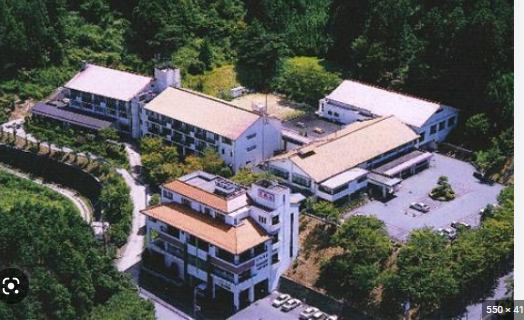 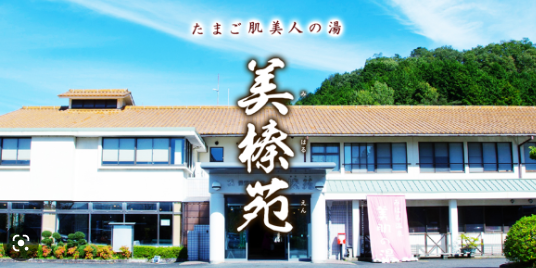 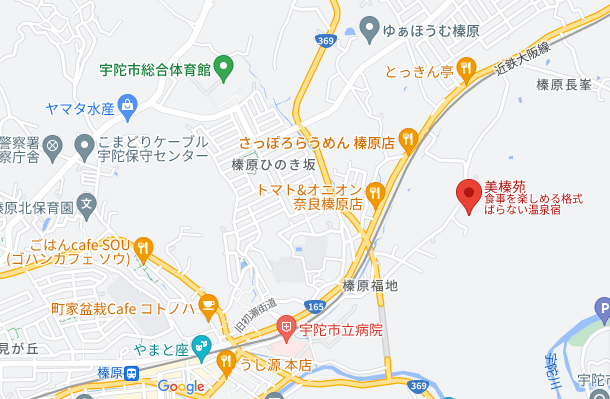 